CQI : การพัฒนาระบบการดูแลผู้ติดเชื้อเอชไอวี/ผู้ป่วยเอดส์ - วัณโรค แบบไร้รอยต่อโรงพยาบาลขุขันธ์  จังหวัดศรีสะเกษ1. นายแพทย์ประวิทย์  เสรีขจรจารุ  ผู้อำนวยการโรงพยาบาลขุขันธ์   2. นางสุภา  ผาสุข   พยาบาลวิชาชีพชำนาญการ 3. นางสาวกัลยา  วงศ์วาน   เภสัชกรชำนาญการ   4. นายกนิษฐ์  บุญสมศรี  จพ.สาธารณสุขปฏิบัติงาน              ปัญหาและสาเหตุโดยย่อ  :              วัณโรคเป็นโรคติดเชื้อฉวยโอกาส ที่พบได้บ่อยที่สุดในกลุ่มที่ติดเชื้อเอชไอวี เนื่องจากผู้ติดเชื้อเอชไอวี/เอดส์ จะมีปัญหาระบบภูมิต้านทานโรคต่ำ จึงทำให้มีโอกาสติดเชื้อฉวยโอกาสได้ง่าย จากข้อมูลการทบทวนการเสียชีวิตของผู้ติดเชื้อเอชไอวี ในปี 2557 - 2558  พบว่า มีผู้ติดเชื้อเอชไอวี/ผู้ป่วยเอดส์เสียชีวิต  จำนวน 14, 11 และ 10 ราย ตามลำดับ ในจำนวนนี้ มีผู้ป่วย HIV/TB  จำนวน 5, 3 และ 3 ราย ตามลำดับ  คิดเป็นร้อยละ 35.71, 27.27 และ 30.00 ตามลำดับ  นอกจากนี้ยังพบว่าผู้ป่วยเอชไอวี ที่ได้รับการวินิจฉัยและให้การรักษาวัณโรค ได้รับการลงทะเบียนคลินิกวัณโรคล่าช้า และผู้ป่วย HIV/TB  ที่รับบริการในคลินิกวัณโรค ไม่ได้รับการติดตามรับ CD4 และ Viral Load ตามเกณฑ์ ดังนั้นการดูแลผู้ป่วย HIV/TB  จึงต้องใช้รูปแบบการดูแลแบบบูรณาการครอบคลุมตั้งแต่ การคัดกรองค้นหา การจัดระบบการรักษา เฝ้าระวังภาวะแทรกซ้อน ที่เชื่อมโยงและสัมพันธ์กับผู้ป่วยแต่ละกรณี เพื่อให้เกิดความร่วมมือ เพื่อให้เกิดการดูแลต่อเนื่อง ซึ่งจะเป็นกลยุทธ์ที่สำคัญในการลดอัตราการเสียชีวิต และเพิ่มประสิทธิภาพในการดูแลผู้ป่วย ทั้งในระบบของโรงพยาบาลและในชุมชนแสดงเป็นแผนภูมิก้างปลา            การขาดความรู้ ความเข้าใจ กลัว กังวล ไม่ตระหนัก                                          บุคลากรไม่เพียงพอ/                                       การลืมรับประทานยา/แพ้ยา/หยุดยาเอง                                          ขาดทักษะในการให้บริการปรึกษา         สภาพร่างกาย/สภาพจิตใจ/เครียด/ไม่เปิดเผย                                            ภาระงานที่มาก/บางกิจกรรมใช้เวลามาก              ปัญหาด้านเศรษฐกิจ/ผู้ดูแลขณะป่วย                                            ขาดการประสานงาน / ไม่ปฏิบัติตาม CPG                                                                                                  คนไข้มาไม่ตรงนัด / ขาดความต่อเนื่อง                                                                                                  ขาดการทบทวนระบบข้อมูล สารสนเทศขัดข้อง                                                                                               สิทธิการรักษาไม่ครอบคลุม                                                                                                                             การส่งต่อระหว่างคลินิกไม่ตรงเวลา/ไม่มีรูปแบบการส่งต่อ                                                                                            ขั้นตอนบริการ/แนวทางปฏิบัติซ้ำซ้อน/ใช้ข้อมูลจากหลายที่                                                                                                 ขาดการประมวลผลข้อมูล/การเชื่อมโยง                                                                                                     ไม่มีการประเมินผลการดำเนินงาน                                                            เป้าหมาย  : พัฒนาระบบการให้บริการผู้ป่วย HIV/TB แบบไร้รอยต่อเพิ่มความครอบคลุมการรับยาต้านไวรัสเอชไอวี การตรวจ CD4 และ Viral Load ในคลินิกวัณโรคผู้ติดเชื้อเอชไอวี/ผู้ป่วยเอดส์ที่ได้รับการวินิจฉัยว่าป่วยเป็นวัณโรคได้รับการลงทะเบียนคลินิกวัณโรคทุกรายลดอัตราการเสียชีวิตในผู้ติดเชื้อเอชไอวี/ผู้ป่วยเอดส์ที่ป่วยเป็นวัณโรค <ร้อยละ 5ร้อยละผู้ป่วยวัณโรคได้รับการตรวจหาการติดเชื้อเอชไอวี ไม่น้อยกว่าร้อยละ 90กิจกรรมการพัฒนา : 1. ทบทวนสถานการณ์โรคเอดส์และวัณโรคในโรงพยาบาล โดยทีมสหสาขาวิชาชีพ 2. ทบทวนความเสี่ยงสำคัญที่เกี่ยวข้องในการดำเนินงานผสมผสานวัณโรคและโรคเอดส์ ครอบคลุมทุกระบบ เพื่อกำหนดรูปแบบการพัฒนา     3. พัฒนาศักยภาพบุคลากรที่ปฏิบัติงานทุกคน โดยอบรมหลักสูตรการให้การปรึกษาเพื่อตรวจเลือดหาการติดเชื้อเอชไอวี หลังการอบรม คลินิกวัณโรคสามารถให้การปรึกษาและคัดกรองเอชไอวี ณ จุดบริการ     4. จัดระบบบริการรูปแบบบูรณาการในการดูแลผู้ป่วย TB/HIV แบบ One Stop Service  ทุกวันพุธ รวมถึงการดูแล ต่อเนื่องในชุมชน ดังนี้กลุ่มผู้ป่วยวัณโรครายใหม่ กรณีผู้ป่วย Admit พยาบาลตึกผู้ป่วยในให้การปรึกษาและตรวจเลือดหาการติดเชื้อเอชไอวีหากผลเลือด Anti-HIV Positive ประสานแจ้งคลินิก ARV เพื่อนำข้อมูลลงทะเบียน NAP และประสานแจ้งคลินิกวัณโรคในการลงทะเบียนวัณโรคกรณีผู้ป่วย OPD ประสานแจ้งและส่งผู้รับบริการลงทะเบียนที่คลินิกวัณโรคคลินิกวัณโรคให้การปรึกษาเพื่อเจาะเลือดตรวจหาการติดเชื้อเอชไอวีทุกราย เมื่อพบมีการติดเชื้อเอชไอวี ส่งข้อมูลให้คลินิก ARV เพื่อลงทะเบียน NAP เตรียมผู้ป่วยและญาติให้ทราบแนวทางการรักษาและการดูแลตัวเองที่เหมาะสมคัดกรองผู้สัมผัสร่วมบ้านและในชุมชนให้ยาแบบ DOT โดย อสม.หรือแกนนำ จัดยาแบบรวมยาทุกตัว 1 ซอง ต่อยาที่ต้องกินใน 1 มื้อจัดระบบติดตามเยี่ยมที่บ้านอย่างสม่ำเสมอเพื่อประเมินอาการข้างเคียงของยาตลอดการรักษา4.2 กลุ่มผู้เชื้อเอชไอวีรายใหม่ กรณีพบการติดเชื้อรายใหม่ในวันพฤหัสบดี ส่งผู้รับบริการลงทะเบียน NAP ที่คลินิก ARV ในวันเดียวกัน กรณีพบในวันอื่นๆ ให้นัดผู้รับบริการมาในวันพฤหัสบดี (ยกเว้นหยุดนักขัตฤกษ์)ให้บริการตรวจทางห้องปฏิบัติการเป็น LAB ชุดที่ 1 (CBC,CD4,SGPT,BUN,CR,HBsAg, HCV,VDRL และคัดกรองวัณโรคในกลุ่มผู้ติดเชื้อรายใหม่ทุกรายเมื่อพบมีการติดเชื้อส่งผู้ป่วยลงทะเบียนเข้ารับยาในคลินิกวัณโรค ประสานส่งข้อมูลให้ศูนย์ดูแลต่อเนื่อง จัดระบบติดตามเยี่ยมที่บ้านอย่างสม่ำเสมอเพื่อประเมินอาการข้างเคียงของยาตลอดการรักษาคัดกรองวัณโรคในกลุ่มผู้ติดเชื้อเอชไอวี ทั้งในกลุ่มที่รับยาต้านไวรัสและ ยังไม่รับยาต้านไวรัสทุกราย ทุก 6 เดือนพัฒนาระบบการตรวจสอบข้อมูลผู้ติดเชื้อเอชไอวี/ผู้ป่วยเอดส์รายเก่าที่ได้รับการวินิจฉัยว่าป่วยเป็นวัณโรค เพื่อให้ได้รับการลงทะเบียนคลินิกวัณโรคได้ครอบคลุมทุกราย (Double check) ผ่านโปรแกรมบริการ HOS x P ทุกวันจันทร์และวันศุกร์โดยใช้ Item ยาวัณโรคในการค้นหาผู้ป่วย          ขั้นตอนการค้นหาผู้ติดเชื้อเอชไอวี/ผู้ป่วยเอดส์ที่มีการจ่ายยา TB 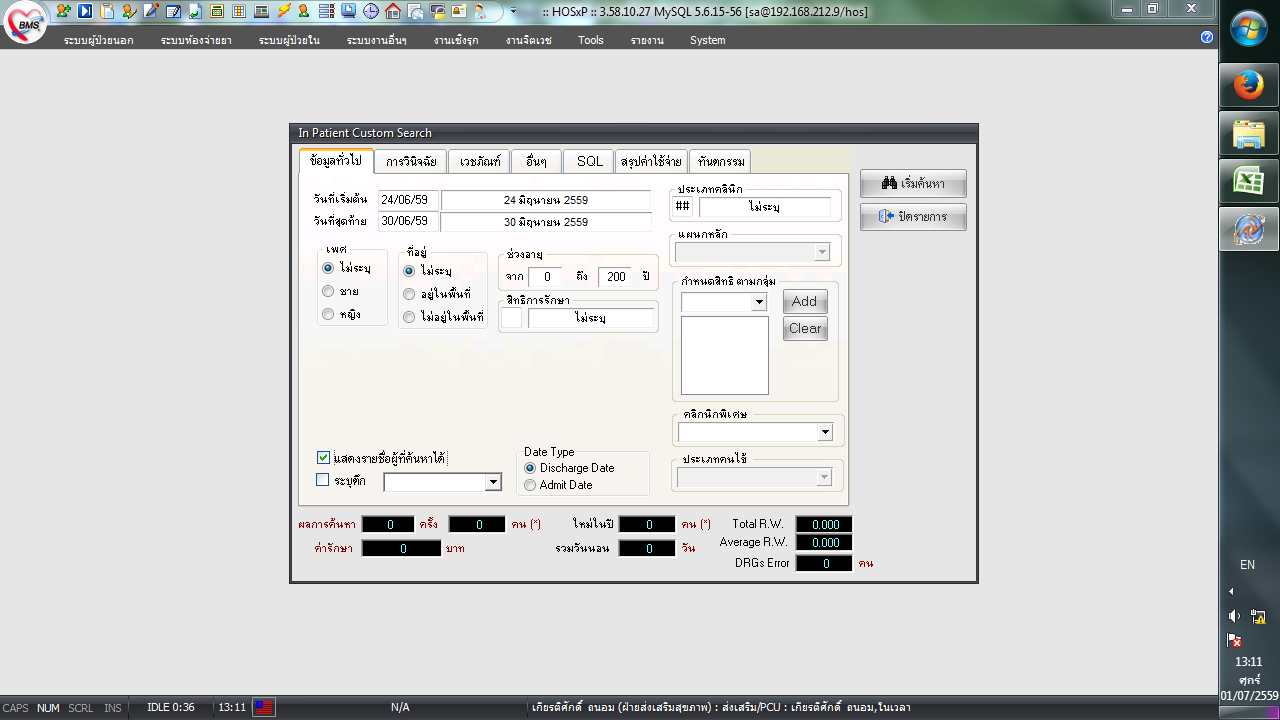 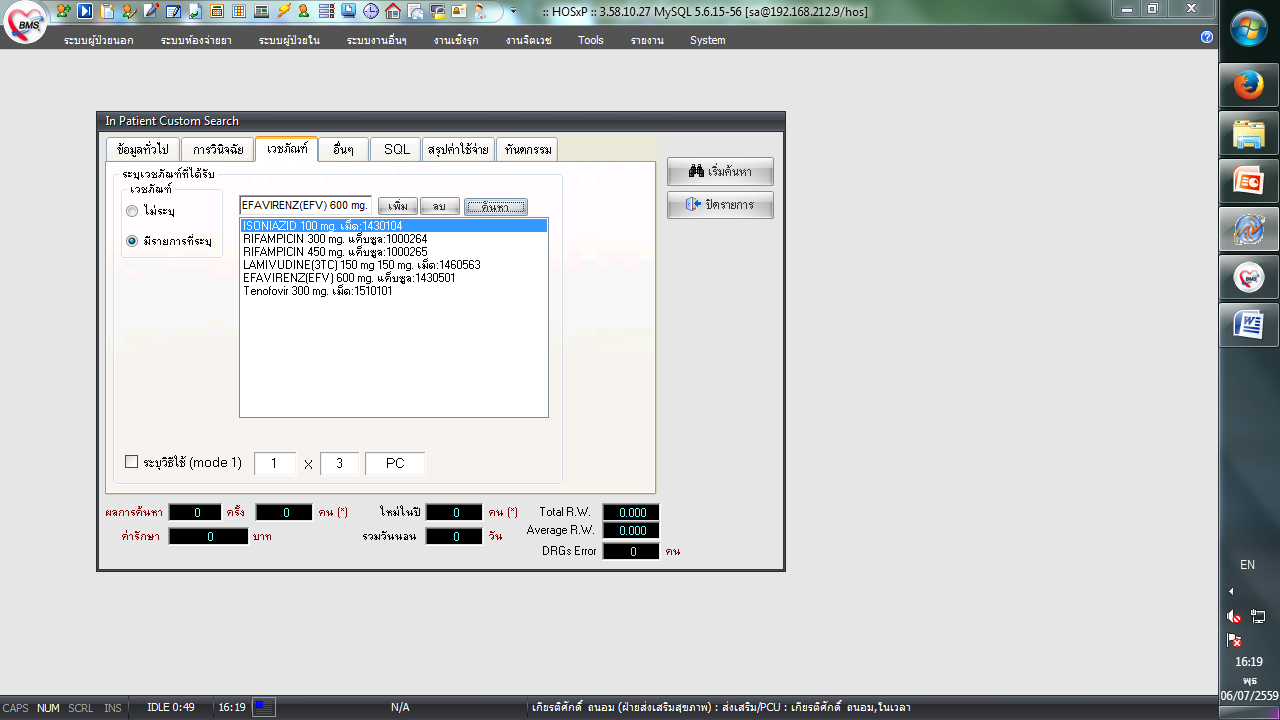 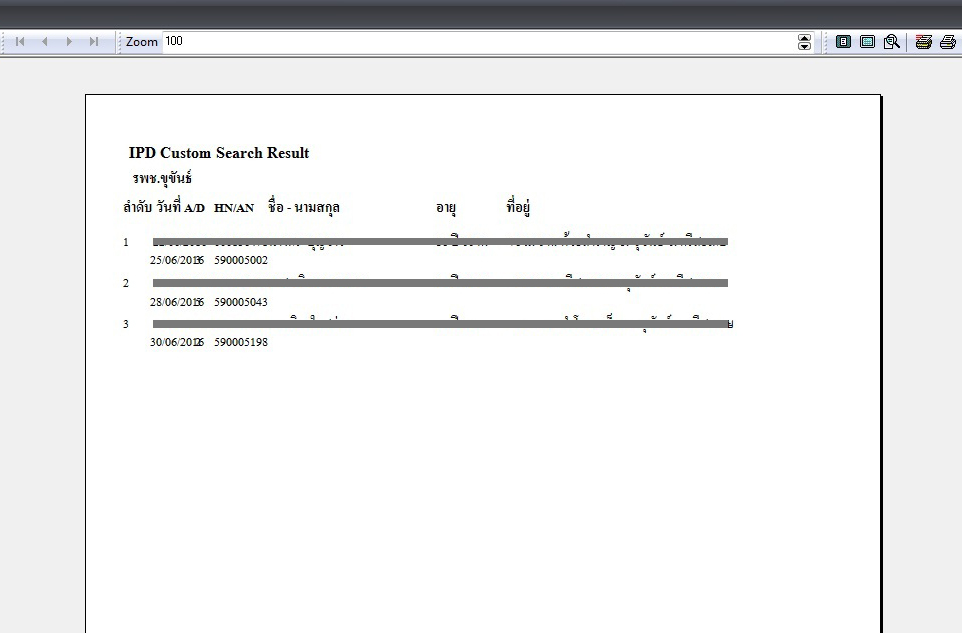 บูรณาการการจ่ายยาต้านไวรัส และจัดทำแบบฟอร์มการนัดตรวจทางห้องปฏิบัติการไว้ล่วงหน้า กรณีผู้ป่วยที่ครบเกณฑ์ตรวจ เพื่อสะดวกต่อการตรวจสอบและทำการเจาะเลือดส่งตรวจแบบ One Stop Service โดยคลินิกวัณโรค แก่ผู้ป่วย HIV/TB ที่ยังรักษาด้วยยาวัณโรค โดยสร้างไฟล์เพื่อเชื่อมต่อระหว่างคลินิก ARV และคลินิกวัณโรค ผ่านระบบ Intranet ของโรงพยาบาล  ซึ่งใช้ระบบพิทักษ์สิทธิ์ด้านข้อมูลด้วยรหัสผ่าน บุคคลอื่นหรือหน่วยงานอื่นๆจะเปิดไม่ได้  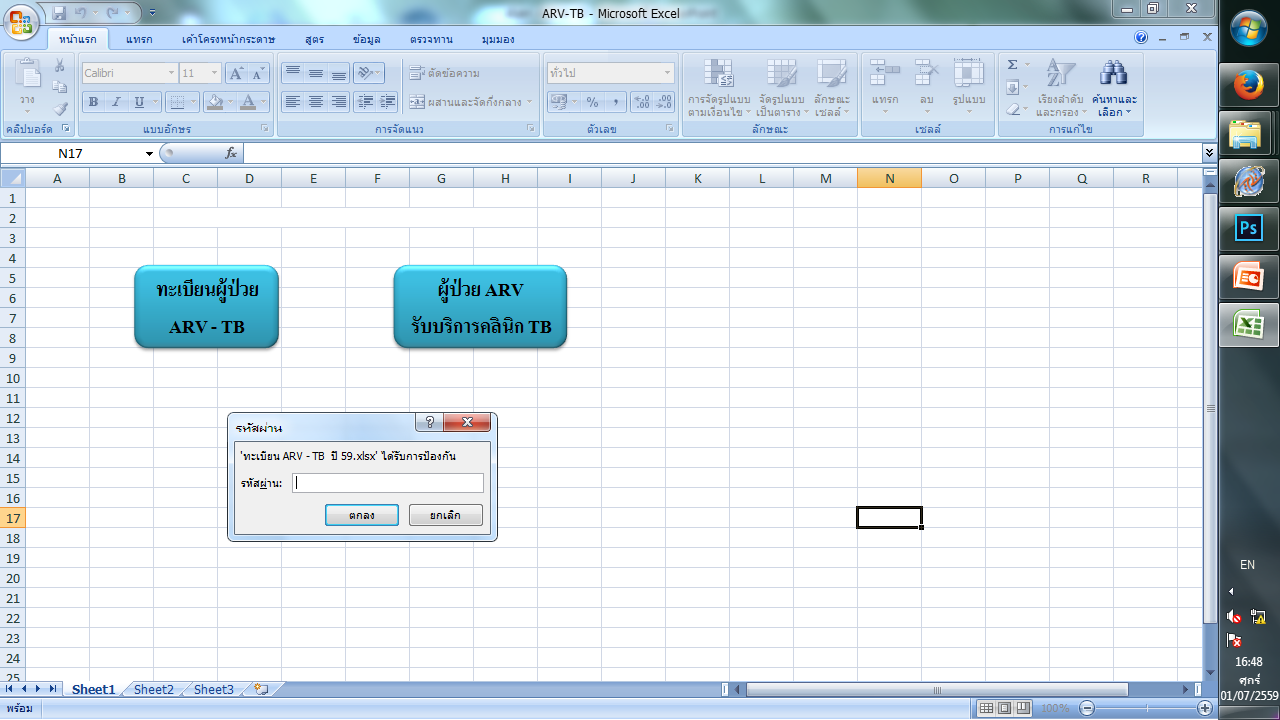 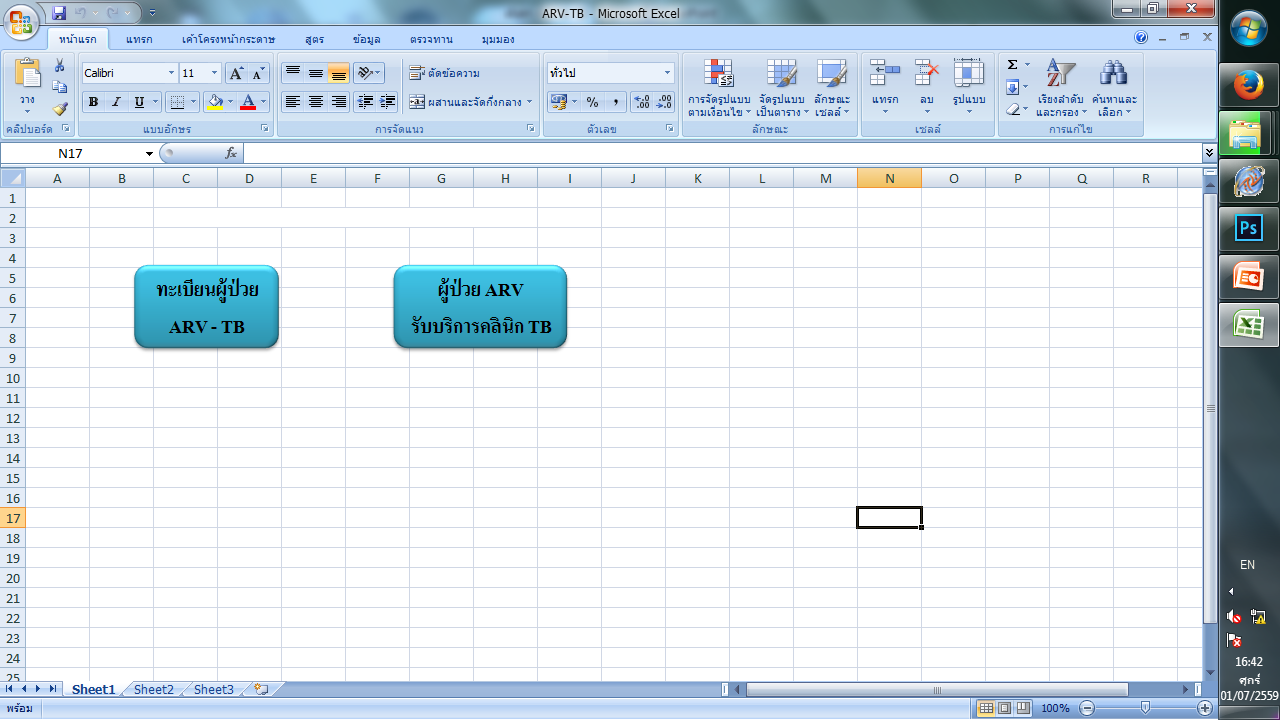 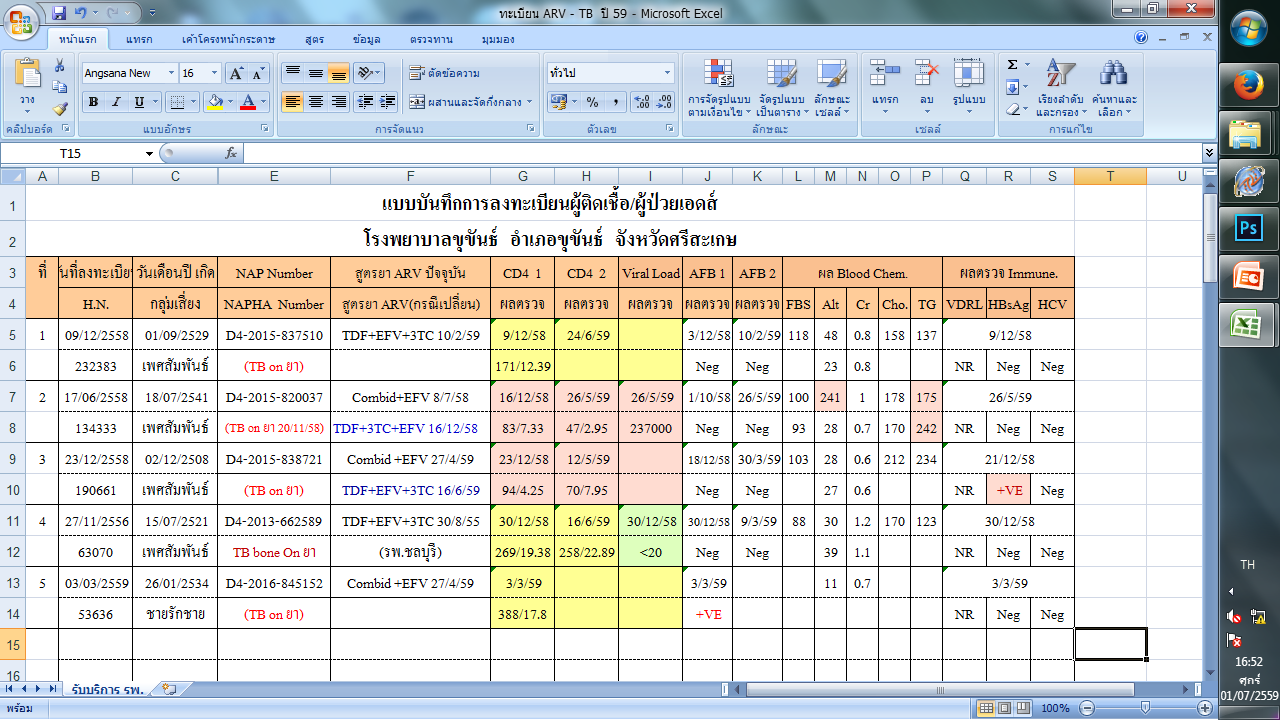 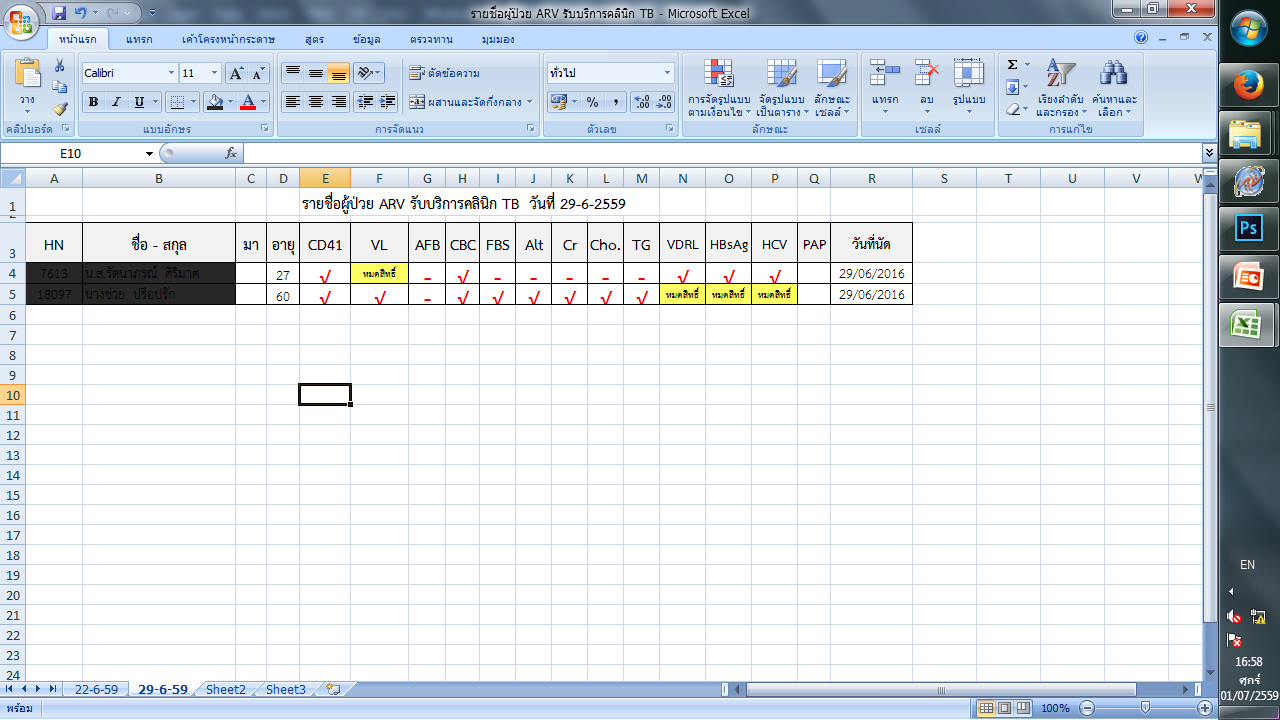 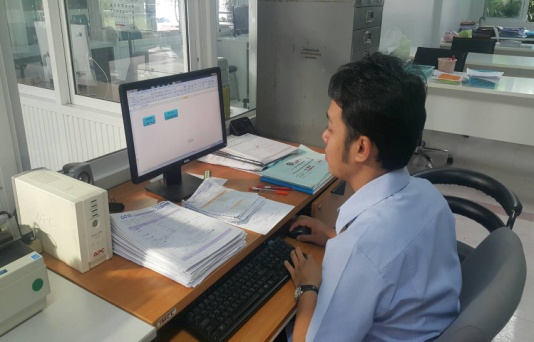 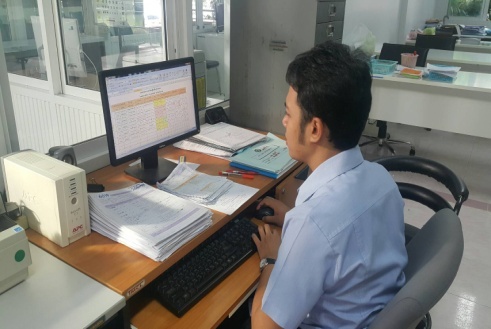 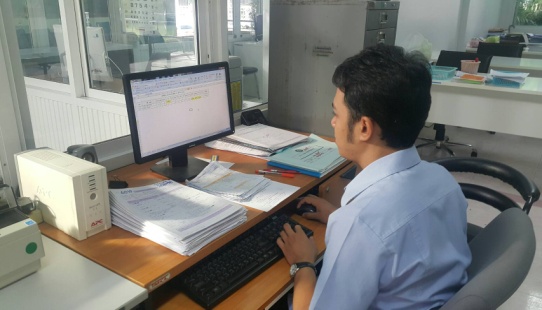 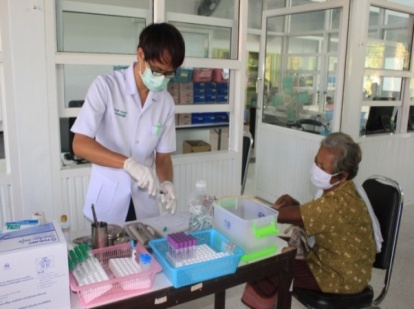 จัดทำแนวทางการปฏิบัติการการดูแลรักษาผู้ติดเชื้อเอชไอวี/วัณโรค และการประสานส่งต่อข้อมูลระหว่างคลินิกวัณโรคและคลินิก ARV เพื่อการเฝ้าระวังความเสี่ยงและการให้บริการที่ครอบคลุมในรูปแบบ Pop up ผ่านโปรแกรม HOS x P ภายใต้นโยบายการรักษาความลับและการเข้าถึงข้อมูล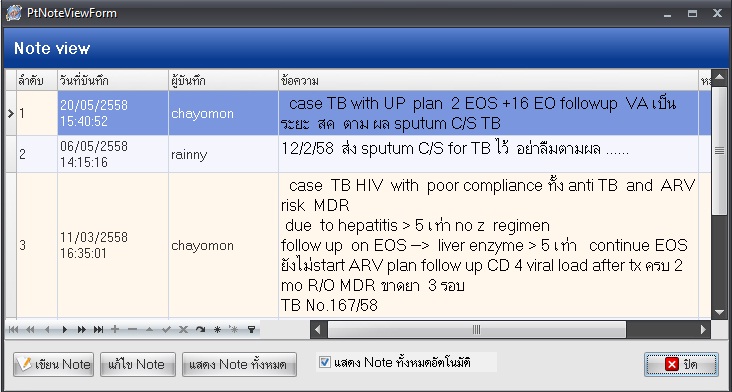     ผลการดำเนินงานและการเปลี่ยนแปลง การพัฒนาต่อเนื่องจัดทำแนวทางการปฏิบัติ การดูแลรักษาผู้ติดเชื้อเอชไอวี/วัณโรค และการประสานส่งต่อข้อมูลระหว่างโรงพยาบาลโรคและรพ.สต. ทางระบบ Data Center แบบ Real time  เพื่อการเฝ้าระวังความเสี่ยงและการให้บริการที่ครอบคลุม และ ภายใต้นโยบายการรักษาความลับและการเข้าถึงข้อมูลบูรณาการการรณรงค์ค้นหาผู้ป่วยวัณโรครายใหม่ในรูปแบบ Mobile X-Ray และการ VCT เชิงรุก เพื่อคัดกรองหาการติดเชื้อเอชไอวีรายใหม่ในกลุ่มประชาชนทั่วไป กลุ่มประชากรหลัก  เพื่อการเข้าถึงการดูแลรักษาที่รวดเร็วพัฒนาระบบการส่งต่อ และใช้ระบบ Line Application ในการปรึกษาการดูแลแพทย์ผู้เชี่ยวชาญเพื่อความรวดเร็วบทเรียนที่ได้รับ :  ระบบบริการ One Stop Service ที่ดำเนินการในรูปแบบการบูรณาการ และเชื่อมโยงข้อมูลระหว่างหน่วยงานทำให้ผู้ป่วย HIV/TB  เข้าสู่ระบบบริการได้ง่าย รวดเร็ว แบบไร้รอยต่อ และยังคงรักษาความลับในการรับบริการทำให้การพัฒนางานมีประสิทธิภาพการนำเทคโนโลยีและระบบสารสนเทศที่มีอยู่มาใช้พัฒนาระบบริการให้มีความครบถ้วนและเกิดผลลัพธ์ที่คุ้มค่าเป็นทางเลือกหนึ่งของการพัฒนาที่ทำให้เกิดความสะดวกรวดเร็วในยุกต์ของเทคโนโลยีและการสื่อสารผู้รับผิดชอบ/ผู้ประสานงาน (พร้อมที่อยู่หน่วยงาน โทรศัพท์ โทรสาร E-mail)นางสุภา   ผาสุข  ตำแหน่ง  พยาบาลวิชาชีพชำนาญการ    โทรศัพท์  045-814290 - 4 ต่อ 118, 157  โทรสาร  045-814290 - 4  กด 1,2  E-mail  phasuk_p @ hotmail.com ตัวชี้วัดปีงบประมาณปีงบประมาณปีงบประมาณตัวชี้วัด255725582559(มิ.ย.59)ผู้ป่วยวัณโรคที่ไม่ติดเชื้อเอชไอวี : สะสม278341226ผู้ป่วยวัณโรคที่ไม่ติดเชื้อเอชไอวี ได้รับการตรวจหาการติดเชื้อเอชไอวี : (ร้อยละ)248(89.21)311(91.20)208(92.04)ผู้ป่วยวัณโรคที่ติดเชื้อเอชไอวี รายใหม่  : (ร้อยละ)4(1.61)2(0.64)1(0.48)ผู้ติดเชื้อเอชไอวี/ผู้ป่วยเอดส์ ยังมีชีวิตและอยู่ในระบบ ที่ไม่ป่วยเป็นวัณโรค : สะสม242296303ผู้ติดเชื้อเอชไอวี/ผู้ป่วยเอดส์ ที่ไม่ป่วยเป็นวัณโรคได้รับการคัดกรองวัณโรค239(98.76)292(98.65)289(95.38)ผู้ติดเชื้อเอชไอวี/ผู้ป่วยเอดส์ที่พบเป็นวัณโรครายใหม่  : (ร้อยละ)8(3.35)11(3.77)5(1.73)ผู้ติดเชื้อเอชไอวี/ผู้ป่วยเอดส์ที่พบเป็นวัณโรครายใหม่ ได้รับการลงทะเบียน TB : (ร้อยละ)6(75.00)11(81.82)5(100)ตัวชี้วัดปีงบประมาณปีงบประมาณปีงบประมาณตัวชี้วัด255725582559(มิ.ย.59)ผู้ป่วย HIV/TB : สะสม212423ผู้ป่วย HIV/TB  รายใหม่12136ผู้ป่วย HIV/TB รายใหม่ ที่มีค่า CD4 ต่ำกว่า 100 cell/mm3 : (ร้อยละ)6(25.00)4(30.76)2(33.33)ผู้ป่วย HIV/TB  ที่รับยา ARV อย่างน้อย 12 เดือน ได้รับการตรวจ VL อย่างน้อย 1 ครั้ง              : (ร้อยละ)13/8(61.54)17/11(64.71)15/13(86.67)ผู้ป่วย HIV/TB  ที่รับยา ARV อย่างน้อย 12 เดือน มี VL<50 copies : (ร้อยละ)6(75.00)8(72.72)11(84.62)ผู้ป่วย HIV/TB เสียชีวิต  : (ร้อยละ)5(23.81)3(12.50)2(8.69)